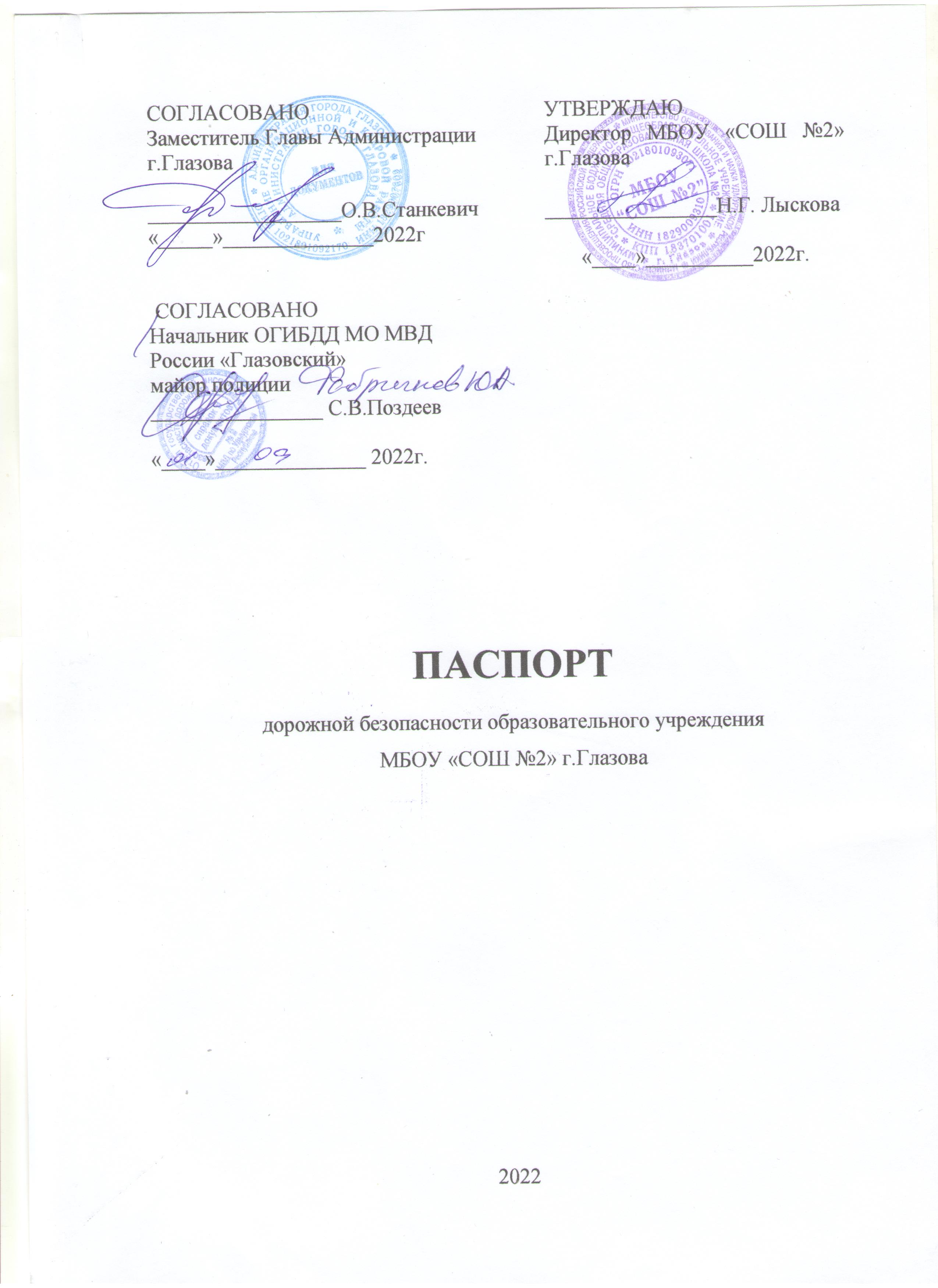 Общие сведения Муниципальное бюджетное учреждение «Средняя общеобразовательная школа №2» г.ГлазоваТип ОУ: общеобразовательная школаЮридический адрес ОУ: 427621, УР, г.Глазов, ул. Революции д.8Фактический адрес ОУ: 427621, УР, г.Глазов, ул. Революции д.8.Руководители ОУ:Директор:                             Насима Газимзяновна Лыскова           5-59-61 	(фамилия, имя, отчество) 	 (телефон)Заместитель директорапо учебной работе: Никитина Марина Леонидовна                                  Шумова Елена Викторовна                                  Иванова Наталия Борисовна                            5-59-61	(фамилия, имя, отчество) 	 (телефон)Заместитель директорапо воспитательной работе: Михайлова Ольга Сергеевна               5-59-61	(фамилия, имя, отчество) 	 (телефон)Заместитель директорапо безопасности: Некрасов Иван Васильевич                                   5-59-61	(фамилия, имя, отчество) 	 (телефон)Ответственные работники муниципального органа  образования: Главный специалист-эксперт управления образования Администрации Зюзикова Юлия Федоровна                            2-17-77	           (должность)                                                     (фамилия, имя, отчество)Ответственные работники за мероприятия по профилактикедетского травматизма:                  инспектор по пропаганде БДД  Гвоздева Наталия Александровна	           (должность)                                                     (фамилия, имя, отчество)                                                                                                            3-43-34                                                                                                                                                                                               (телефон)Руководитель или ответственный работник дорожно-эксплуатационнойорганизации, осуществляющейсодержание УДС: начальник Управления ЖКХ Администрации г.Глазова, адрес: УР, г.Глазов, ул.Динамо 5.                                                                              Шейко Евгений Юрьевич                  3-02-90                                                                                                                                           (фамилия,  имя, отчество)                                        (телефон)Руководитель или ответственный работник дорожно-эксплуатационнойорганизации, осуществляющейсодержание ТСОДД: Врио директора МУП ЖКУ МО «город Глазов», адрес: УР, г.Глазов, ул.Школьная, д. 21б.                                                                           Прощалыкин Денис Викторович       3-23-80                                                                                                                                           (фамилия,  имя, отчество)                                        (телефон)Количество учащихся: 779Наличие уголка по БДД: 2уголка (один размещен на информационном стенде слева от входа, второй на 1 этаже около 107 каб.)                                                                        (если имеется, указать место расположения)Наличие класса по БДД: нет                                                                          (если имеется, указать место расположения)Наличие автогородка (площадки) по БДД: не имеется Наличие автобуса в ОУ: автобус отсутствует.Время занятий в ОУ:1-ая смена: 8:00 – 13:202-ая смена: 13:30 – 17:55Телефоны оперативных служб:01-противопожарная служба,                                       02, 102 -полиция,                                       03-скорая помощь,                                       112-ЕДДС СодержаниеПлан-схемы ОУ.район расположения ОУ, пути движения транспортных средств и детей (учеников, обучающихся);организация дорожного движения в непосредственной близости от образовательного учреждения с размещением соответствующих технических средств, маршруты движения детей и расположение парковочных мест; пути движения транспортных средств к местам разгрузки/погрузки и рекомендуемых безопасных путей передвижения детей по территории образовательного учреждения; маршруты движения организованных групп детей от МБОУ «СОШ №2» к МБОУ ДОД ДЮЦ,  МБОУ ДОД ДДКII. Организация работы по профилактике детского дорожно-транспортного травматизма.  I. План – схемы ОУ. План-схема района расположения ОУ, пути движения транспортных средств и детей (учеников)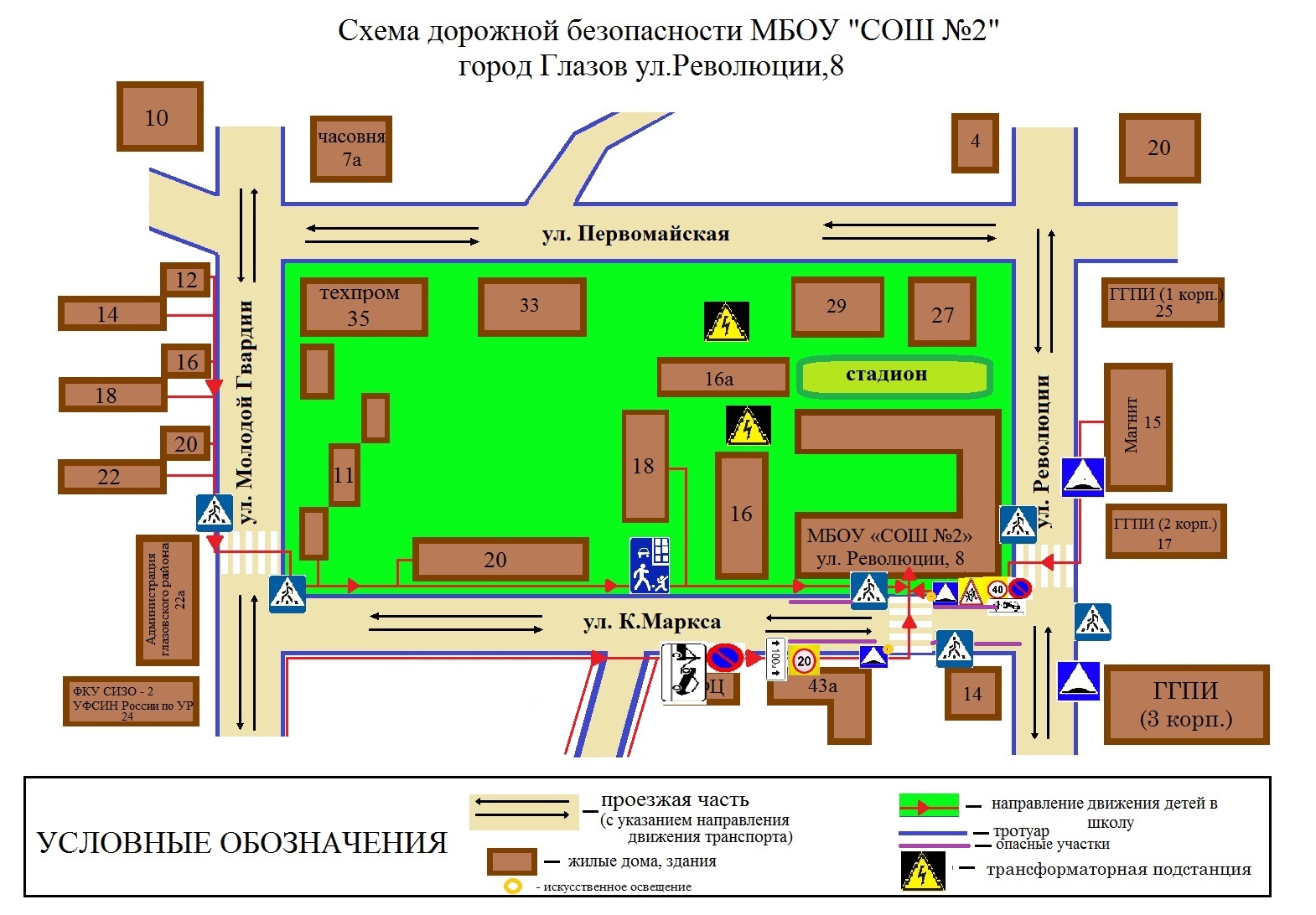 Схема организации дорожного движения в непосредственной близости от образовательного учреждения с размещением соответствующих технических средств, маршруты движения детей и расположение парковочных мест                           МБОУ                            «СОШ №2»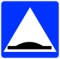 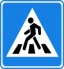 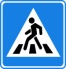 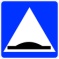 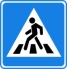 	- искусственное освещение	  -место остановки транспортных средств	      - пешеходный тротуар	- пути движения транспортных средств	- направление движения детей от остановок маршрутных  транспортных средств                             - ограждение образовательного учреждения  	 - пешеходный переходПути движения транспортных средств к местам разгрузки/погрузки и рекомендуемые пути передвижения детей по территории образовательного учреждения                МБОУ                 «СОШ №2»                                            склад	- въезд/выезд грузовых транспортных средств	-  движение грузовых транспортных средств по территории                           образовательного учреждения- движение детей и подростков на территории образовательного учреждения- место разгрузки/погрузки                          - пешеходный переходМаршруты движения организованных групп детей от МБОУ «СОШ №2» к МБОУ ДОД ДЮЦ,  МБОУ ДОД ДДК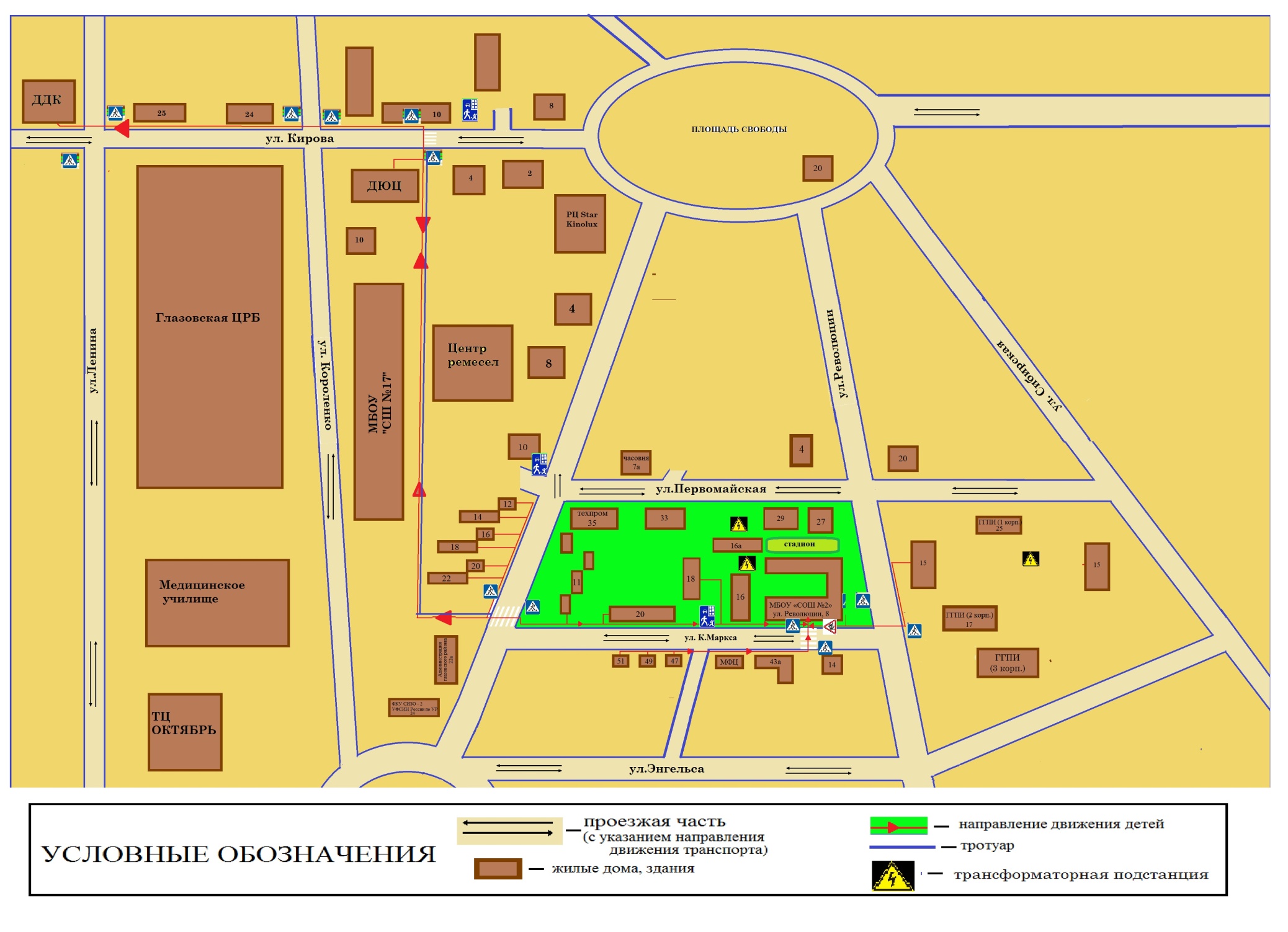 II. Организация работы по профилактике детского дорожно-транспортного травматизмаВопрос организации работы по профилактике детского дорожно-транспортного травматизма является одним из самых важных в воспитательной работе.Анализ статистических данных о состоянии детского дорожно-транспортного травматизма показал необходимость акцентирования внимания всего педагогического коллектива на такой приоритетной задаче, как охрана жизни и здоровья детей. Решение этой задачи предполагает формирование у обучающихся устойчивых навыков безопасного поведения на улицах и дорогах с помощью изучения Правил дорожного движения и их практической отработки в урочной и внеурочной деятельности.Работа по профилактике  дорожно-транспортного травматизма в МБОУ «СОШ №2» строится согласно утвержденному плану на учебный год под руководством заместителя директора по ВР, назначенной приказом и ответственной за проведение профилактики ДДТТ.Обучение для учащихся образовательных школ проводится по программе по Правилам дорожного движения.Отдельные темы включены в курс основ безопасности жизнедеятельности на ступени среднего (полного) общего образования в части, касающейся пешеходов, велосипедистов, пассажиров и водителей транспортных средств.В рамках классных часов ежемесячно классные руководители проводят классные часы по ПДД.Ежедневно в конце последнего урока учителя начальной школы и учителя-предметники проводят с обучающимися занятия «Минутка» - напоминание по тематике безопасного движения.На протяжении учебного года ведется информационно-разъяснительная работа с родителями, с приглашением работников ОГИБДД ММО МВД России «Глазовский».Мероприятия по основам безопасности дорожного движения проводятся и во внеурочное время (викторины, соревнования, тематические конкурсы, театрализованные представления и т.д.).